NIEUWS VAN DE DORPSRAAD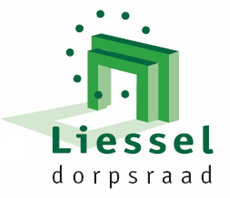 De smeulende Peel houdt de gemoederen bezig.Afhankelijk van de windrichting en de overige weersomstandigheden is er een behoorlijke overlast en daarbij is het zeker niet goed voor de luchtwegen.We hebben echter de indruk dat van de gemeente uit volle inzet wordt gepleegd en ook wordt gecommuniceerd. Op korte termijn krijgt een delegatie vanuit de verschillende dorpsraden een deskundig begeleid bezoek aan het gebied.De website is weer functioneel up to date, goede voorstellen tot aanpassingen blijven uiteraard welkom. www.dorpsraadliessel.nlEr wordt verder gewerkt aan de aanleg van een watertappunt bij het sportterrein. Overigens kwam recent een verzoek tot een dergelijk punt bij de molen, omdat daar vaak fietsers/wandelaars uitrusten.De beleidsontwikkelaar van de gemeente informeerde naar de wens tot deelneming aan het opstellen van een retailvisie. Kortom wat zou er zoal in Liessel te koop moeten zijn.We geven in ieder geval door dat een pakketservicepunt op het verlanglijstje staat, Zo ook een oplaadpunt voor de OV-chipkaart en kopieerapparaat. De volgende vergadering op 1 juli houden we weer in de Kastanje, maar wel Corona-proof, dat houdt dus in dat u alleen na aanmelding vooraf via info@dorpsraadliessel.nl welkom bent om aan te schuiven om 20.00 uur.Nogmaals een oproep u kandidaat te stellen voor de functie van secretaris !